Buurtschouw buurt 176 Curacaolaan op 7 november 20171 einde fietspad wel bord voorrangsweg geen haaietanden2 bord “Ambulante handel niet parkeren over 20 meter” wat is de betekenis nog hiervan ? Gele lijnen niet meer zichtbaar. Ook de school is verdwenen. Er wordt toch steeds geparkeerd om een visje te halen wanneer de kraam er staat3 houten palen plaatsen op de hoek4 alle verkeersborden herzien t.h.v. voorheen de Ligtenberg (stop/parkeerverbod, buit uit auto)5 trottoir repareren vanaf Hugo de Grootlaan tot Bonairelaan6 beton blok opruimen naast pad/lantaarn 818/6327 opslagplaats opnieuw afzetten tegenover lantaarn 818/6328 straatkolk verstopt bij lantaarn 900/4609 dood hout uit bomen verwijderen vanaf Hugo de Grootlaan tot Bonairelaan10 zwerfvuil verwijderen vanaf Hugo de Grootlaan tot Bonairelaan11 vervallen12 Sint Eustatiuspad + Sabapad geen haaietanden (wel borden voorrangsweg) en is een gecombineerd voet- en rijwielpad (alleen fietspad borden ?)13 vervallen14 trap herstellen15 tuin herstellen (op gemeente grond !)16 trottoir verzakt bij bushalte Arubalaan17 straatkolk verstopt + tegel n.a. + aangrenzend trottoir geen trottoirband18 straatkolk ontzet tegenover no 3219 gehele trottoir Curaçaolaan herzien20 trottoir herstellen nadat nieuwbouw is afgerond21 schrikplank herstellen22 beuk naast voetpad verwijderen23 afrastering omzetten zodat niet met de fiets door het bos gereden kan worden24 afrastering los in Borneoparkje25 trottoir + stoeprand voor voorheen Bilalschool Leusderweg herstellen26 Paal voor groenstrook voor leusderweg 251 verwijderen.27 bloembollen poten in groenstroken langs Leusderweg vanaf bord bebouwde kom Amersfoort tot huisnummer 237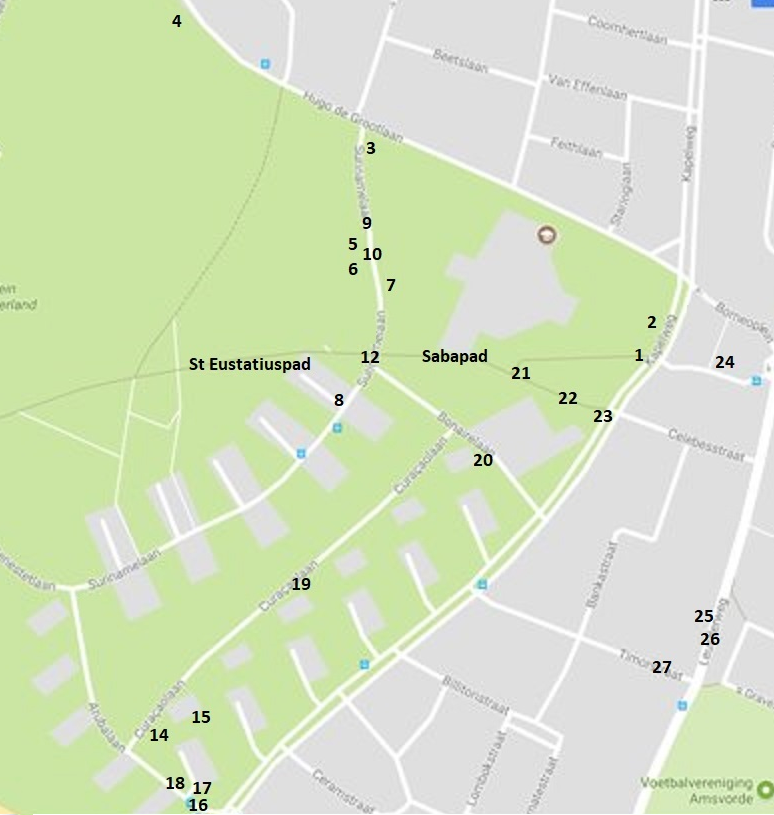 